AGENDA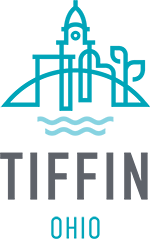 TIFFIN CITY COUNCIL MEETINGMONDAY, DECEMBER 12, 2022 – 4:30 P.M.INVOCATION		PLEDGE OF ALLEGIANCE		COUNCILMEMBER LEPARDROLL CALL:		COUNCILMEMBER LEPARDCOUNCILMEMBER PERRYCOUNCILMEMBER ROESSNERCOUNCILMEMBER SPAHRCOUNCILMEMBER THACKERCOUNCILMEMBER WILKINSCOUNCILMEMBER JONES SPECIAL MEETING ANNOUNCEMENT:  This is the notice, in compliance with Charter Section 3.09(B), to announce a Special Meeting of Tiffin City Council on Monday, December 12, 2022 at 4:30 p.m. in Council Chambers at City Hall. For consideration:  To read the ordinance for the 2023 Budget and any other business Council may consider.MINUTES:   	None.COMMITTEE REPORTS:	             							 CHAIRFINANCE . . . . . . . . . . . . . . . . . . . . . . . . . . . . . . . . . . . . . . . . . . . . . . . . . . . . . . . . .    KEVIN ROESSNERLAW & COMMUNITY PLANNING  . . . . . . . . . . . . . . . . . . . . . . . . . . . . . . . . . . .    STEVE LEPARDMATERIALS & EQUIPMENT  . . . . . . . . . . . . . . . . . . . . . . . . . . . . . . . . . . . . . . . .    KEN JONESPERSONNEL & LABOR RELATIONS  . . . . . . . . . . . . . . . . . . . . . . . . . . . . . . . . .    DAN PERRYRECREATION & PUBLIC PROPERTY  . . . . . . . . . . . . . . . . . . . . . . . . . . . . . . . .     VICKIE WILKINSSTREETS, SIDEWALKS & SEWERS  . . . . . . . . . . . . . . . . . . . . . .  . . . . . . . . . . .     CHEYANE THACKERECONOMIC DEVELOPMENT & DOWNTOWN PLANNING . . . . . . . . . . . . . . .   JOHN SPAHR, JR.COMMITTEE OF THE WHOLE:  	1st and 3rd Monday 6:45 p.m. - 4th Monday 6:45 p.m.REPORTS OF THE OFFICERS:Her Honor Mayor Dawn IannantuonoClerk of Council Ann ForrestDirector of Finance Kathy KaufmanDirector of Law Brent T. Howard	WRITTEN COMMUNICATIONS:ORAL COMMUNICATIONS:Anyone wishing to address Council may step to the podium, sign in and direct their questions to the Council President.MOTIONS:RESOLUTIONS & ORDINANCES:	OTHER BUSINESS: ADJOURNMENT:     “Any invocation that may be offered before the official start of the Council meeting is offered by a Chaplain who is expressing private thoughts as governed by his or her own conscience, to and for the benefit of the Council. The views or beliefs expressed by the invocation speaker have not been previously reviewed or approved by the Council and do not necessarily represent the religious beliefs or views of the Council in part or as a whole. No member of the community is required to attend or participate in the invocation and such decision will have no impact on their right to participate actively in the business of the Council.”PENDING LEGISLATIONRESOLUTIONS:       ORDINANCES:Ordinance 22-108	ANNUAL ORDINANCE APPROPRIATING CERTAIN SUMS FROM ALL CITY FUNDS Intro. By		FOR CURRENT AND OTHER EXPENDITURES OF THE CITY OF TIFFIN FOR FISCAL Kevin Roessner		YEAR BEGINNING JANUARY 1, 2023 AND ENDING DECEMBER 31, 2023.2nd ReadingOrdinance 22-109	ORDINANCE AUTHORIZING THE TRANSFER OF FUNDS AND PAYMENT OF BOND Intro. By		AND LOAN PRINCIPAL AND INTEREST, AND DECLARING AN EMERGENCY.Kevin Roessner		2nd ReadingOrdinance 22-110	ORDINANCE AUTHORIZING THE TRANSFER OF FUNDS FROM THE 101 GENERAL Intro. By		FUND TO THE 242 PARK AND RECREATION FUND, AND DECLARING AN Kevin Roessner		EMERGENCY.2nd ReadingOrdinance 22-111	ORDINANCE AUTHORIZING THE TRANSFER OF FUNDS FROM THE 552 SEWER Intro. By		REVENUE FUND TO THE 557 COMBINED SEWER SEPARATION FUND, AND Kevin Roessner		DECLARING AN EMERGENCY.2nd ReadingOrdinance 22-112	ORDINANCE AMENDING AND RESTATING ORDINANCE NO. 21-110 THE CITY PAY Intro. By		ORDINANCE TO COMPLY WITH THE STATE OF OHIO MINIMUM WAGE LAW, TO Kevin Roessner		ESTABLISH APPROPRIATE RATES OF COMPENSATION FOR CERTAIN CITY 2nd Reading		EMPLOYEES, AND DECLARING AN EMERGENCY.Ordinance 22-117	ORDINANCE AUTHORIZING THE MAYOR TO SIGN A LEASE OF A PORTION OF Intro. By		EAGLE ROCK BUSINESS PARK FOR FARMING PURPOSES, AND DECLARING AN Vickie Wilkins 		EMERGENCY.2nd ReadingOrdinance 22-118	ORDINANCE APPROVING THE AGREEMENT BETWEEN THE CITY OF TIFFIN, AND Intro. By		SUDER PIERSON PROPERTIES, LLC OR REAL PROPERTY OWNER OF 870 W. Steve Lepard		MARKET STREET, TIFFIN, OHIO, FOR THE ABATEMENT OF CERTAIN REAL 2nd Reading		PROPERTY TAXES FOR FIVE YEARS, AND DECLARING AN EMERGENCY.TABLED LEGISLATIONResolution 22-34	A RESOLUTION APPROVING A PETITION, ARTICLES OF INCORPORATION, AND Intro. By	INITIAL PLAN FOR THE CITY OF TIFFIN (SENECA COUNTY), OHIO ENERGY John Spahr	SPECIAL IMPROVEMENT DISTRICT, AND DECLARING AN EMERGENCY.3rd ReadingResolution 22-35	A RESOLUTION DECLARING THE NECESSITY OF ACQUIRING AND Intro. By	CONSTRUCTING CERTAIN PUBLIC IMPROVEMENTS IN COOPERATION WITH THE John Spahr	CITY OF TIFFIN (SENECA COUNTY) AND THE OHIO ENERGY SPECIAL 3rd Reading	IMPROVEMENT DISTRICT AND DECLARING AN EMERGENCY.Ordinance 22-104	AN ORDINANCE DECLARING IMPROVEMENTS TO CERTAIN PARCELS OF REAL Intro. By		PROPERTY LOCATED WITHIN THE CITY OF TIFFIN TO BE A PUBLIC PURPOSE AND John Spahr		EXEMPT FROM REAL PROPERTY TAXATION; REQUIRING THE OWNERS OF THOSE 3rd Reading		PARCELS TO MAKE SERVICE PAYMENTS IN LIEU OF TAXES; ESTABLISHING A 			MUNICIPAL PUBLIC IMPROVEMENT TAX INCREMENT EQUIVALENT FUND FOR 			THE DEPOSIT OF THOSE SERVICE PAYMENTS; SPECIFYING THE PUBLIC 			INFRASTRUCTURE IMPROVEMENTS TO BE MADE THAT DIRECTLY BENEFIT SUCH 			REAL PROPERTY; AUTHORIZING THE DISTRIBUTION OF THE APPLICABLE PORTION OF THOSE SERVICE PAYMENTS TO THE TIFFIN CITY SCHOOL DISTRICT 			AND VANGUARD-SENTINEL CAREER & TECHNOLOGY CENTERS; AND 			DECLARING AN EMERGENCY.Ordinance 22-105	AN ORDINANCE AUTHORIZING THE CITY'S PARTICIPATION IN FINANCING Intro. By		SPECIAL ENERGY IMPROVEMENT PROJECTS; AUTHORIZING THE EXECUTION OF John Spahr		DOCUMENTS TO EFFECTUATE SUCH FINANCING; AND DECLARING AN 3rd Reading 		EMERGENCY.Ordinance 22-106	AN ORDINANCE DETERMINING TO PROCEED WITH THE ACQUISITION, Intro. By 		CONSTRUCTION, AND IMPROVEMENT, OF CERTAIN PUBLIC IMPROVEMENTS IN John Spahr		COOPERATION WITH THE CITY OF TIFFIN (SENECA COUNTY), AND THE OHIO 3rd Reading		ENERGY SPECIAL IMPROVEMENT DISTRICT AND DECLARING AN EMERGENCY.Ordinance 22-107	AN ORDINANCE LEVYING SPECIAL ASSESSMENTS FOR THE PURPOSE OF Intro. By		ACQUIRING, CONSTRUCTING, AND IMPROVING CERTAIN PUBLICJohn Spahr		IMPROVEMENTS IN COOPERATION WITH THE CITY OF TIFFIN (SENECA COUNTY), 3rd Reading		AND THE OHIO ENERGY SPECIAL IMPROVEMENT DISTRICT AND DECLARING AN 			EMERGENCY.